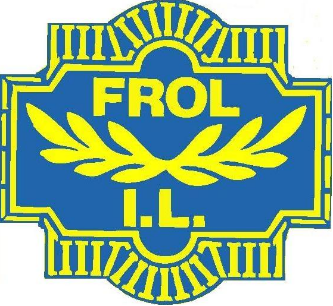 Statutter for elitefondet Elitefondet ble opprettet av styret i Frol IL i 1990 og formelt vedtatt av årsmøtet samme år.Elitefondets formål er å gi økonomisk støtte til gode idrettsutøvere i Frol IL til ytterligere innsats for å oppnå gode prestasjoner. Fondets midlerFondets bør til enhver tid være i størrelsesorden på kr. 100 000,-. Årlig renteavkastning skal tilføres fondets aktiva. I tillegg kan fondets aktiva styrkes med gaver og sponsormidler. Styret har det overordnede ansvaret for å opprettholde og styrke fondets aktiva. Styret skal også fremme forslag på Frol ILs årsmøte for avsetning av midler til fondet.SøknadenSøknad om midler fra Elitefondet sendes til avdelingsleder innen 1. februar. Avdelingsleder vurderer søknader og prioriterer disse. Prioritert liste sammen med søknaden sendes til leder i Hovedlaget innen 15. februar.
Søknaden skal inneholde søkerens navn, alder og idrettsgren i tillegg til de øvrige krav rettet i punktet «Tildelingskriterier».TildelingskriterierMidler fra elitefondet kan tildeles medlemmer av Frol IL som har vært medlem i minst to år og presterer på nasjonalt nivå i sin idrettsgren. Det vil bli gjort en skjønnsmessig vurdering av dette i hvert enkelt tilfelle. Utøverens prestasjoner de siste to-tre år skal dokumenteres i søknaden. I tillegg skal utøverens motivasjon og mål beskrives. Forpliktelser etter mottatt stipendRepresentasjon:
Utøvere som tildeles midler fra fondet forplikter seg til å representere Frol IL i minst to sesonger etter tildelingen. Dette gjelder også i de andre idrettsgrenene som klubben til enhver tid har.
Økonomi:
De tildelte midler kan benyttes til dekning av utgifter i forbindelse med treninger og samlinger, samt reiser og opphold ved viktige konkurranser i sesongen. Videre kan midler benyttes til anskaffelse av utstyr til trening og konkurranse.Kvitteringer for utgifter sendes til klubbens kasserer innen utgangen av tildelingsåret. Ubenyttede midler faller tilbake til elitefondet.